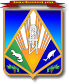 МУНИЦИПАЛЬНОЕ ОБРАЗОВАНИЕХАНТЫ-МАНСИЙСКИЙ РАЙОНХанты-Мансийский автономный округ – ЮграГЛАВА ХАНТЫ-МАНСИЙСКОГО РАЙОНАП О С Т А Н О В Л Е Н И Еот 21.12.2017                             			                                 № 48-пгг. Ханты-МансийскО награжденииВ соответствии с постановлением главы Ханты-Мансийского района 
от 16 августа 2017 года № 30-пг «Об утверждении Положения о присвоении и вручении наград главы Ханты-Мансийского района», на основании протокола комиссии по наградам главы Ханты-Мансийского района                         от 20 декабря 2017 года № 17:	1. Наградить Благодарностью главы Ханты-Мансийского района: 1.1. За высокий профессионализм, безаварийную работу и активное участие в развитии энергетики на территории Ханты-Мансийского района, в связи с празднованием Дня энергетика:Караульных Алексея Викторовича – водителя автотранспортного цеха акционерного общества «Югорская энергетическая компания децентрализованной зоны».1.2. За многолетний добросовестный труд и высокий профессионализм, в связи с празднованием Дня спасателя Российской Федерации:Хлыстунову Людмилу Александровну – главного бухгалтера филиала казенного учреждения Ханты-Мансийского автономного округа – Югры «Центроспас-Югория» по Ханты-Мансийскому району.	2. Опубликовать настоящее постановление в газете «Наш район» 
и разместить на официальном сайте администрации Ханты-Мансийского района.3. Контроль за выполнением постановления возложить на заместителя главы Ханты-Мансийского района, курирующего деятельность отдела кадровой работы и муниципальной службы администрации района.Глава Ханты-Мансийского района                                                  К.Р.Минулин